ESCOLA _________________________________DATA:_____/_____/_____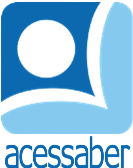 PROF:_______________________________________TURMA:___________NOME:________________________________________________________A BELA NOIVAUma bela moça vivia com sua madrasta e sua meia-irmã. Só que a madrasta e a meia-irmã não eram belas como ela e, por isso, odiavam a moça.A moça também tinha um irmão, que trabalhava e ficava no palácio do rei. Ele amava muito a sua irmã. Ele havia pintado o retrato dela, que guardava consigo no palácio. Todos os dias, ele olhava para o retrato de manhã e então saía para trabalhar.Um dia, a empregada do palácio viu o retrato e contou ao rei sobre ele. O rei ficou surpreso ao ouvir sobre o belo retrato e ordenou que o irmão da moça trouxesse o retrato à corte. Quando o rei viu a bela moça no retrato, apaixonou-se e desejou se casar com ela. O irmão da moça ficou muito feliz e, imediatamente, partiu para buscar sua irmã.Quando a madrasta e a meia-irmã ouviram as novidades sobre o casamento da jovem com o rei, ficaram muito zangadas. A madrasta queria que sua filha se casasse com o rei, dessa forma, bolou um plano. Ela pegou um pouco de pó mágico de uma bruxa...No caminho ao palácio, a madrasta jogou um pouco de pó mágico nos olhos do irmão. Ele ficou cego por algum tempo. Então, ela jogou o pó na moça e a transformou em um cisne. Aí, a madrasta vestiu sua filha de noiva e foi ao palácio com o irmão da moça.O rei os recebeu, mas ficou zangado ao ver que a moça não era formosa, como no retrato. Por isso, ele mandou o irmão dela para a prisão. A madrasta jogou um pouco de pó mágico no rei, que começou a achar que sua noiva era, na verdade, bonita! Assim, concordou em se casar com ela.No dia do casamento, a bela moça que havia se tornado um cisne foi ao jardim do palácio e começou a fazer barulho. Os soldados do rei tentaram afugentá-la, mas como não conseguiram, eles pegaram o cisne e o levaram ao rei.Quando o cisne estava diante do rei, contou-lhe que era a bela noiva que ele havia escolhido para si. Contou-lhe como sua madrasta a transformara em um cisne. O rei compreendeu tudo e pediu aos soldados para prenderem a madrasta e sua filha.Ele libertou o irmão da moça da prisão. Depois, pegou o pó mágico que a madrasta tinha e transformou o cisne de volta na bela jovem. Finalmente, o rei se casou com sua bela noiva.Autor desconhecidoQuestõesQual é o título do texto?R: __________________________________________________________________Quantos parágrafos há no texto?R: __________________________________________________________________Quais são os personagens principais da história?R: __________________________________________________________________________________________________________________________________________________________________________________________________________Onde trabalhava o irmão da moça?R: ______________________________________________________________________________________________________________________________________O que aconteceu quando o rei viu o retrato da moça?R: ______________________________________________________________________________________________________________________________________Qual foi a atitude da madrasta ao saber do casamento?R: ______________________________________________________________________________________________________________________________________O que a madrasta fez para que sua filha se casasse com o rei?R: __________________________________________________________________________________________________________________________________________________________________________________________________________________________________________________________________________________________________________________________________________________________________________________________________________________________________________________________________________________________Como o rei ficou sabendo da verdade?R: __________________________________________________________________________________________________________________________________________________________________________________________________________________________________________________________________________________________________________________________________________________________________________________________________________________________________________________________________________________________Qual foi a reação do rei ao saber a verdade?R: __________________________________________________________________________________________________________________________________________________________________________________________________________________________________________________________________________________________________________________________________________________________________________________________________________________________________________________________________________________________Faça uma ilustração da história?